       Општина Прилеп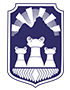 Локална самоуправа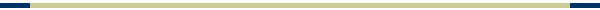 Local governmentВрз основа на челн 62 од Законот за урбанистичко планирање (Сл.Весник на Република Северна Македонија бр.32/20), ГЛАВА 3-УРБАНИСТИЧКИ ПРОЕКТИ од Правилникот за урбанистичко планирање (Сл.Весник на Република Северна Македонија бр.225/20,219/21 и 104/22), барање за одобрување на урбанистички проект 10-2162/1 од 22.08.2022 година поднесено преку системот е-урбанизам, член 87 и 88 од Законот за општа управна постапка (Сл.Весник на Република Македонија бр.124/15) член 50, Точка 16 од Законот за Локална самоуправа (Сл.Весник на Република Македонија бр.05/02) на ден 30.08.2022 година, Градоначалникот на Општина Прилеп донесе:ПОТВРДА ЗА ОДОБРУВАЊЕна УРБАНИСТИЧКИ ПРОЕКТ ЗА ИНФРАСТРУКТУРА ЗА НОВИ 10(20) KV КАБЕЛСКИ ИЗВОДИ ПОМЕЃУ ТС ПИЈАНА ВОДА – ТС РИД 1 – ТС ЃОГДЕРЕ 1 – ТС СТАРА БОЛНИЦА – ТС ТРУДОВА МЕДИЦИНА (КО ПРИЛЕП) – ОПШТИНА ПРИЛЕПСе потврдува заверка на УРБАНИСТИЧКИ ПРОЕКТ ЗА ИНФРАСТРУКТУРА ЗА НОВИ 10(20) KV КАБЕЛСКИ ИЗВОДИ ПОМЕЃУ ТС ПИЈАНА ВОДА – ТС РИД 1 – ТС ЃОГДЕРЕ 1 – ТС СТАРА БОЛНИЦА – ТС ТРУДОВА МЕДИЦИНА (КО ПРИЛЕП) – ОПШТИНА ПРИЛЕП, со тех.бр. 0302-63/22 од јуни 2022 год, изработен од ДООЕЛ „МЕХАНОТЕХНИКА“ ДРУШТВО ЗА ИНЖЕНЕРИНТ, ПРОИЗВОДСТВО, ПРОМЕТ И УСЛУГИ, УВОЗ-ИЗВОЗ БИТОЛА. УРБАНИСТИЧКИ ПРОЕКТ ЗА ИНФРАСТРУКТУРА ЗА НОВИ 10(20) KV КАБЕЛСКИ ИЗВОДИ ПОМЕЃУ ТС ПИЈАНА ВОДА – ТС РИД 1 – ТС ЃОГДЕРЕ 1 – ТС СТАРА БОЛНИЦА – ТС ТРУДОВА МЕДИЦИНА (КО ПРИЛЕП) – ОПШТИНА ПРИЛЕП е доставен преку информацискиот систем е-урбанизам со број на постапка 45203, со  барање бр10-2162/1 од 22.08.2022 година.Арх. бр. 10-2162/330.08.2022 годинаПрилепОПШТИНА ПРИЛЕПГРАДОНАЧАЛНИКБорче Јовчески